Например: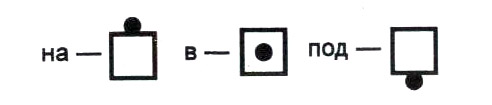             КУДА?                                                                        ОТКУДА?                                                         … прячется  под  шляпу	                                           … встает из-за стола           КУДА?                                                                       КУДА?… садится за стол                                                                …  ставит на стол           КУДА?                                                                    ОТКУДА?                  … садится в машину                                              … выходит из машины